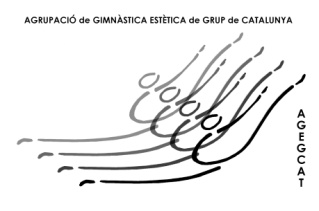 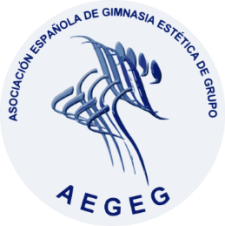            ASOCIACION ESPAÑOLA DE GIMNASIA ESTETICA DE GRUPO - AEGEG  ASOCIACIÓN DE GIMNASTICA ESTÉTICA DE CATALUNYA - AGEGCATCurso oficial de Entrenadores Gimnasia Estética de GrupoCurso oficial de Jueces Gimnasia Estética de Grupo (nivel 1, 2, 3)L’Hospitalet de l’Infant (Tarragona) 27, 28, 29 y 30 de junio 2019					HOJA DE INSCRIPCIÓN La hoja de inscripción y la fotocopia del justificante del ingreso bancario de cada participante del curso debe ser enviado solo vía Delegación Territorial (DT) a los siguientes correos electrónicos:ASOCIACIÓN ESPAÑOLA DE GIMNASIA ESTÉTICA DE GRUPO:		 info@aegeg.comAsociación de Gimnastica Estética de Catalunya - AGEGCAT: 	 info@agegcat.catClub Gimnàstica Estética Constantí: 				esteticaconstanti@hotmail.com* No se admitirán las inscripciones desde correo electrónico particular. * Por favor contactar con su Delegación Territorial (DT)  para efectuar la inscripción al curso.NOMBRE:APELLIDOS:COMUNIDAD/CLUB:D.N.I.:FECHA DE NACIMIENTO:DOMICILIO:POBLACIÓN/CP:TELÉFONO:E-MAIL:Nº LICENCIA AEGEG de la temporada: 2019DATOS CURRICULARESACTIVIDAD:TITULACIÓN DEPORTIVA:EXPERIENCIA EN GIMNASIA ESTÉTICA DE GRUPO:TUTELA EN CASO NECESARIO ( adjuntar certificado del tutor/a):CURSO EN EL QUE SE INSCRIBE:                TÉCNICO 					  JUEZMAS INFORMACIÓN WEB : www.aegeg.comAsociación Española de Gimnasia Estética de Grupo - AEGEGC/ Wsell de Guimbarda, 48, 30204 Cartagena, España G - 63513246 E-mail: info@aegeg.com Web: www.aegeg.com